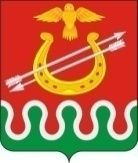 КРАСНОЯРСКИЙ КРАЙБОГОТОЛЬСКИЙ РАЙОННЫЙ СОВЕТ ДЕПУТАТОВг. БОГОТОЛР Е Ш Е Н И ЕО ВНЕСЕНИИ ИЗМЕНЕНИЙ И ДОПОЛНЕНИЙ В РЕШЕНИЕ БОГОТОЛЬСКОГО РАЙОННОГО СОВЕТА ДЕПУТАТОВ ОТ 16.07.2013 № 29-195 «ОБ УТВЕРЖДЕНИИ ПОЛОЖЕНИЯ О КОНТРОЛЬНО-СЧЕТНОМ ОРГАНЕ БОГОТОЛЬСКОГО РАЙОНА»В соответствии с Бюджетным кодексом Российской Федерации, Федеральным законом от 06.10.2003 № 131-ФЗ "Об общих принципах организации местного самоуправления в Российской Федерации", Федеральным законом от 07.02.2011 № 6-ФЗ "Об общих принципах организации и деятельности контрольно-счетных органов субъектов Российской Федерации и муниципальных образований", руководствуясь Уставом Боготольского района Красноярского края, Боготольский районный Совет депутатов РЕШИЛ:  1.Внести в Положение о Контрольно-счетном органе Боготольского района следующие изменения:Статью 3 изложить в следующей редакции:«Статья 3. Порядок назначения на должность Председателя и аппарата Контрольно-счетного органа.1.Председатель и аппарат Контрольно-счетного органа назначается на должность представительным органом муниципального образования.2.Квалификационные требования на должность Председателя, заместителя Председателя и аудиторов контрольно-счетного органа муниципального образования назначаются граждане Российской Федерации, имеющие высшее образование и опыт работы в области государственного, муниципального управления, государственного, муниципального контроля (аудита), экономики, финансов, юриспруденции.Для указанных лиц могут быть установлены дополнительные требования к образованию и опыту работы.»2.Опубликовать настоящее Решение в периодическом печатном издании «Официальный вестник Боготольского района» и на официальном сайте администрации Боготольского района http://www.bogotol-r.ru/;3.Контроль за исполнением настоящего Решения возложить на постоянную комиссию по бюджету, финансам, налогам и сборам и правовым вопросам.4.Решение вступает в силу в день, следующий за днем его официального опубликования. Глава Боготольского района						Р.Р. Бикбаев«13» ноября 2013 года№ 32-212